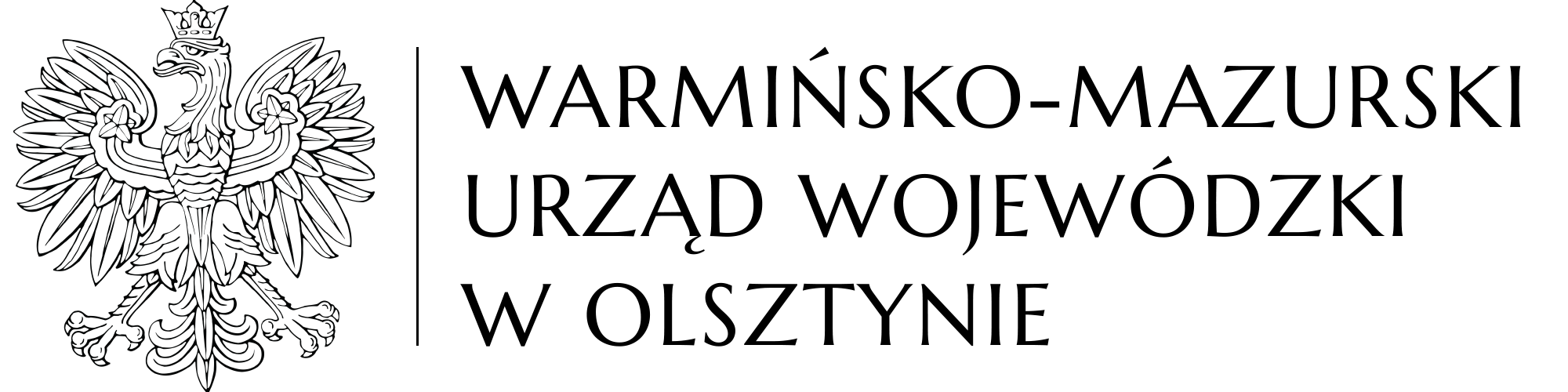 Zaproszenie do uczestnictwa w zespoleZaproszenie dla przedstawicieli organizacji pozarządowych oraz podmiotów wymienionych w art. 3 ust. 3 ustawy o działalności pożytku publicznego i o wolontariacie, do udziału w pracach komisji konkursowej, która zostanie powołana do opiniowania ofert złożonych na konkursy w 2022 r.W związku z ogłoszeniem konkursów:„Aktywizacja i przeciwdziałanie marginalizacji osób starszych”,”Kompleksowe wsparcie dla osób i rodzin w trudnej sytuacji życiowej, w tym  dotkniętych dysfunkcją i kryzysem”,na podstawie art. 15 ust. 2d ustawy z dnia 24 kwietnia 2003 r. o działalności pożytku publicznego i o wolontariacie (t.j. Dz.U. 2020 poz. 1057 ze zm.) zaprasza się przedstawicieli organizacji pozarządowych oraz podmiotów wymienionych w art. 3 ust. 3 ustawy o działalności pożytku publicznego i o wolontariacie, do udziału w pracach komisji konkursowej, która zostanie powołana do opiniowania ofert złożonych w ramach konkursów.Przewidywany termin posiedzenia komisji konkursowej: 22 czerwca 2022 r. w Warmińsko-Mazurskim Urzędzie Wojewódzkim w Olsztynie.Zgłoszenia osób do udziału w pracach komisji konkursowej należy dokonać w terminie do dnia 21 czerwca 2022 r. na formularzu stanowiącym załącznik do niniejszego ogłoszenia pn. Zgłoszenie. Załącznik należy złożyć do Wydziału Polityki Społecznej w Warmińsko-Mazurskim Urzędzie Wojewódzkim w Olsztynie:tradycyjnie na adres:  Al. J. Piłsudskiego 7/9, 10-575 Olsztyn;za pomocą e-PUAP lub CU na adres: /WMURZADWOJ/SkrytkaESP  (zgłoszenie winno być bezwzględnie opatrzone podpisem kwalifikowanym osób upoważnionych / potwierdzone profilem zaufanym).Informację o złożeniu załącznika należy przesłać w ww. terminie również na adres e-mail: jan.kosiorek@uw.olsztyn.plW pracach komisji konkursowej nie mogą uczestniczyć osoby reprezentujące organizacje pozarządowe lub podmioty wymienione w art. 3 ust. 3 ustawy o działalności pożytku publicznego i o wolontariacie biorące udział w konkursach.Zgodnie z pkt VI ust. 14 Ogłoszenia o konkursie z dnia 11 maja 2022 r. Wojewoda Warmińsko-Mazurski zastrzega sobie możliwość zmiany terminu rozstrzygnięcia konkursu. Szczegółowe informacje można uzyskać pod numerem telefonu: 89 52 32 633.